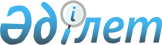 Об утверждении Положения о государственном учреждении "Махамбетский районный отдел сельского хозяйства и земельных отношений"
					
			Утративший силу
			
			
		
					Постановление Акимата Махамбетского района Атырауской области от 05 января 2015 года № 2. Зарегистрировано Департаментом юстиции Атырауской области 19 января 2015 года № 3089. Утратило силу постановлением акимата Махамбетского района Атырауской области от 8 июня 2016 года № 174      Сноска. Утратило силу постановлением акимата Махамбетского района Атырауской области от 08.06.2016 года № 174.

      В соответствии со статьей 42 Гражданского кодекса Республики Казахстан от 27 декабря 1994 года,  статьями 31, 37 Закона Республики Казахстан от 23 января 2001 года "О местном государственном управлении и самоуправлении в Республике Казахстан", статьей 18 Закона Республики Казахстан от 1 марта 2011 года "О государственном имуществе" и Указом Президента Республики Казахстан от 29 октября 2012 года "Об утверждении Типового положения государственного органа Республики Казахстан" акимат Махамбетского района ПОСТАНОВЛЯЕТ:

      1. Утвердить Положение о государственном учреждении "Махамбетский районный отдел сельского хозяйства и земельных отношений" согласно приложению к настоящему постановлению.

      2. Контроль за исполнением настоящего постановления возложить на М. Сейткалиева заместителя акима Махамбетского района.

      3. Настоящее решение вступает в силу со дня государственной регистрации в органах юстиции и вводится в действие по истечении десяти календарных дней после дня его первого официального опубликования.

 ПОЛОЖЕНИЕ
о государственном учреждении "Махамбетского районный отдел сельского хозяйства и земельных отношений"
1. Общие положения      1. Махамбетский районный отдел сельского хозяйства и земельных отношений (далее - Отдел) является государственным органом Республики Казахстан, осуществляющим руководство в сфере сельского хозяйства и земельных отношений.

      2. Отдел не имеет ведомств.

      3. Отдел осуществляет свою деятельность в соответствии с Конституцией и законами Республики Казахстан, актами Президента и Правительства Республики Казахстан, иными нормативными правовыми актами, а также настоящим Положением.

      4. Отдел является юридическим лицом в организационно-правовой форме государственного учреждения, имеет печати и штампы со своим наименованием на государственном языке, бланки установленного образца, в соответствии с законодательством Республики Казахстан счета в органах казначейства.

      5. Отдел вступает в гражданско-правовые отношения от собственного имени.

      6. Отдел имеет право выступать стороной гражданско-правовых отношений от имени государства, если оно уполномочено на это в соответствии с законодательством.

      7. Отдел по вопросам своей компетенции в установленном законодательством порядке принимает решения, оформляемые приказами руководителя Отдела и другими актами, предусмотренные законодательством Республики Казахстан.

      8. Структура и лимит штатной численности Отдела утверждаются в соответствии с действующим законодательством.

      9. Местонахождение юридического лица: индекс - 060700, Атырауская область, Махамбетский район, село Махамбет, улица Абая 13.

      10. Полное наименование государственного органа – государственное учреждение "Махамбетский районный отдел сельского хозяйства и земельных отношений".

      11. Настоящее Положение является учредительным документом отдела.

      12. Финансирование деятельности Отдела осуществляется из районного бюджета.

      13. Отделу запрещается вступать в договорные отношения с субъектами предпринимательства на предмет выполнения обязанностей, являющихся функциями Отдела.

      Если Отделу законодательными актами предоставлено право осуществлять приносящую доходы деятельность, то доходы, полученные от такой деятельности, направляются в доход государственного бюджета.

 2. Миссия, основные задачи, функции, права и обязанности государственного органа      14. Миссия Отдела: осуществление государственной политики в сферах сельского хозяйства и земельных отношений.

      15. Задачи Отдела:

      1) качественное и своевременное информационно-аналитическая поддержка и организационно-правовое обеспечение деятельности местного исполнительного органа власти Махамбетского района в сферах сельского хозяйства и земельных отношений;

      2) осуществление иных задач, предусмотренных действующим законодательством Республики Казахстан;

      16. Функции Отдела:

      1) осуществление государственной поддержки субъектов агропромышленного комплекса в соответствии с действующим законодательством Республики Казахстан;

      2) проведение мониторинга развития сельских территорий;

      3) ведение учета запасов продовольственных товаров в соответветствующем регионе и представление отчетности в местный исполнительный орган области;

      4) организация и осуществление рабочего органа межведомственной комиссии по выплате субсидии в области сельского хозяйства в установленном законодательством порядке;

      5) предоставление земельных участков в частную собственность и землепользование, за исключением случаев, предусмотренных законодательством Республики Казахстан;

      6) предоставление земельных участков для целей недропользования, связанных с государственным геологическим изучением недр и разведкой;

      7) изъятие земельных участков, в том числе для государственных нужд, за исключением случаев, предусмотренных законодательством Республики Казахстан;

      8) разработка проектов земельно-хозяйственного устройства территории населенных пунктов, включая сельскохозяйственные угодья, переданные в ведение сельских испольнительных органов, для утверждения соответсвующим представительным органом и обеспечение их выполнения;

      9) резервирование земель в соответствии с законодательством Республики Казахстан;

      10) выдача разрешений на использование земельного участка для изыскательских работ в соответствии с законодательством Республики Казахстан; 

      11) установление публичных сервитутов в соответствии с законодательством Республики Казахстан;

      12) осуществление иных полномочий, возлагаемых законодательством Республики Казахстан;

      17. Права и обязанности Отдела:

      1) разрабатывать и вносить в установленном порядке проекты по вопросам развития системы сельского хозяйства земельных отношений в вышестоящие органы;

      2) запрашивать и получать от государственных органов, иных организаций, должностных лиц и граждан, необходимую информацию в пределах компетенции;

      3) соблюдать Конституцию и законодательство Республики Казахстан;

      4) не допускать принятия решений, не соответствующих общегосударственной внутренней и внешней политике, в том числе финансовой и инвестиционной;

      5) не допускать принятия решений, препятствующих формированию единого рынка труда, капитала, свободному обмену товарами и услугами, формированию и развитию единого культурного и информационного пространства Республики Казахстан;

      6) соблюдать интересы Республики Казахстан в обеспечении национальной безопасности Республики Казахстан;

      7) соблюдать общегосударственные стандарты, устанавливаемые в общественно значимых сферах деятельности;

      8) осуществлять иные права и обязанности, в соответствии с действующим законодательством Республики Казахстан

 3. Организация деятельности государственного органа      18. Руководство Отделом осуществляется первым руководителем, который несет персональную ответственность за выполнение возложенных на Отдел задач и осуществление им своих функций.

      19. Первый руководитель Отдела назначается на должность и освобождается от должности акимом района.

      20. Первый руководитель Отдела имеет заместителя, который назначается на должность и освобождается от должности в соответствии с законодательством Республики Казахстан.

      21. Полномочия первого руководителя Отдела:

      1) организует и руководит работой Отдела и несет персональную ответственность за выполнение возложенных на Отдел задач и осуществление им своих функции;

      2) в соответствии с законодательством назначает на должность и освобождает от должности сотрудников Отдела;

      3) в соответствии с законодательством порядке решает вопросы премирования, оказания материальной помощи, наложения дисциплинарных взыскании;

      4) подписывает акты Отдела;

      5) ведет работу по борьбе с коррупцией и несет персональную ответственность;

      6) осуществляет иные полномочия в соответствии с действующим законодательством Республики Казахстан;

      Исполнение полномочий первого руководителя Отдела в период его отсутствия осуществляется лицом, его замещающим в соответствии с действующим законодательством.

      22. Первый руководитель определяет полномочия своего заместителя в соответствии с действующим законодательством

 Имущество государственного органа      24. Отдел может иметь на праве оперативного управления обособленное имущество в случаях, предусмотренных законодательством.

      Имущество Отдела формируется за счет имущества, переданного ему собственником, а также имущества (включая денежные доходы), приобретенного в результате собственной деятельности и иных источников, не запрещенных законодательством Республики Казахстан.

      25. Имущество, закрепленное за Отделом, относится к районной коммунальной собственности.

      26. Отдел не вправе самостоятельно отчуждать или иным способом распоряжаться закрепленным за ним имуществом и имуществом, приобретенным за счет средств, выданных ему по плану финансирования, если иное не установлено законодательством.

 5. Реорганизация и упразднение государственного органа      27. Реорганизация и упразднение Отдела осуществляются в соответствии с законодательством Республики Казахстан.


					© 2012. РГП на ПХВ «Институт законодательства и правовой информации Республики Казахстан» Министерства юстиции Республики Казахстан
				
      Аким района

Е. Жанабаев
Приложение к постановлению акимата Махамбетского района от "5" января 2015 года № 2Утверждено постановлением акимата Махамбетского района от"5" января 2015 года № 2